ÚŘAD PRO CIVILNÍ LETECTVÍ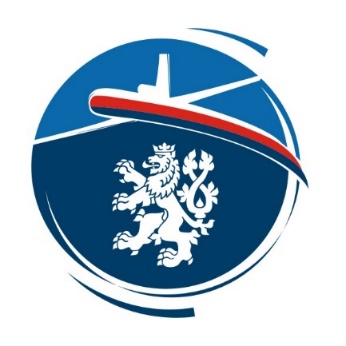 CAA-F-SL-029-1-16Sekce letováFORMULÁŘ ŽÁDOSTI A ZPRÁVY PRO HODNOCENÍ LETOVÉHO INSTRUKTORA Osvědčení FI, IRI, CRIFORMULÁŘ ŽÁDOSTI A ZPRÁVY PRO HODNOCENÍ LETOVÉHO INSTRUKTORA Osvědčení FI, IRI, CRIFORMULÁŘ ŽÁDOSTI A ZPRÁVY PRO HODNOCENÍ LETOVÉHO INSTRUKTORA Osvědčení FI, IRI, CRIFORMULÁŘ ŽÁDOSTI A ZPRÁVY PRO HODNOCENÍ LETOVÉHO INSTRUKTORA Osvědčení FI, IRI, CRIFORMULÁŘ ŽÁDOSTI A ZPRÁVY PRO HODNOCENÍ LETOVÉHO INSTRUKTORA Osvědčení FI, IRI, CRIFORMULÁŘ ŽÁDOSTI A ZPRÁVY PRO HODNOCENÍ LETOVÉHO INSTRUKTORA Osvědčení FI, IRI, CRIFORMULÁŘ ŽÁDOSTI A ZPRÁVY PRO HODNOCENÍ LETOVÉHO INSTRUKTORA Osvědčení FI, IRI, CRIFORMULÁŘ ŽÁDOSTI A ZPRÁVY PRO HODNOCENÍ LETOVÉHO INSTRUKTORA Osvědčení FI, IRI, CRIFORMULÁŘ ŽÁDOSTI A ZPRÁVY PRO HODNOCENÍ LETOVÉHO INSTRUKTORA Osvědčení FI, IRI, CRIFORMULÁŘ ŽÁDOSTI A ZPRÁVY PRO HODNOCENÍ LETOVÉHO INSTRUKTORA Osvědčení FI, IRI, CRIFORMULÁŘ ŽÁDOSTI A ZPRÁVY PRO HODNOCENÍ LETOVÉHO INSTRUKTORA Osvědčení FI, IRI, CRIFORMULÁŘ ŽÁDOSTI A ZPRÁVY PRO HODNOCENÍ LETOVÉHO INSTRUKTORA Osvědčení FI, IRI, CRIFORMULÁŘ ŽÁDOSTI A ZPRÁVY PRO HODNOCENÍ LETOVÉHO INSTRUKTORA Osvědčení FI, IRI, CRIFORMULÁŘ ŽÁDOSTI A ZPRÁVY PRO HODNOCENÍ LETOVÉHO INSTRUKTORA Osvědčení FI, IRI, CRIFORMULÁŘ ŽÁDOSTI A ZPRÁVY PRO HODNOCENÍ LETOVÉHO INSTRUKTORA Osvědčení FI, IRI, CRIFORMULÁŘ ŽÁDOSTI A ZPRÁVY PRO HODNOCENÍ LETOVÉHO INSTRUKTORA Osvědčení FI, IRI, CRIFORMULÁŘ ŽÁDOSTI A ZPRÁVY PRO HODNOCENÍ LETOVÉHO INSTRUKTORA Osvědčení FI, IRI, CRI1Osobní údaje žadateleOsobní údaje žadateleOsobní údaje žadateleOsobní údaje žadateleOsobní údaje žadateleOsobní údaje žadateleOsobní údaje žadateleOsobní údaje žadateleOsobní údaje žadateleOsobní údaje žadateleOsobní údaje žadateleOsobní údaje žadateleOsobní údaje žadateleOsobní údaje žadateleOsobní údaje žadateleOsobní údaje žadatelePříjmení žadatele:Příjmení žadatele:Jméno žadatele:Jméno žadatele:Jméno žadatele:Jméno žadatele:Jméno žadatele:Datum narození:Datum narození:Telefon:Telefon:Telefon:Telefon:Telefon:Adresa:Adresa:Stát:Stát:Stát:Stát:Stát:2Údaje o průkazu způsobilosti Údaje o průkazu způsobilosti Údaje o průkazu způsobilosti Údaje o průkazu způsobilosti Údaje o průkazu způsobilosti Údaje o průkazu způsobilosti Údaje o průkazu způsobilosti Údaje o průkazu způsobilosti Údaje o průkazu způsobilosti Údaje o průkazu způsobilosti Údaje o průkazu způsobilosti Údaje o průkazu způsobilosti Údaje o průkazu způsobilosti Údaje o průkazu způsobilosti Údaje o průkazu způsobilosti Údaje o průkazu způsobilosti Typ průkazu způsobilosti:Typ průkazu způsobilosti:Typ průkazu způsobilosti:Typ průkazu způsobilosti:Číslo průkazu způsobilosti:Číslo průkazu způsobilosti:Číslo průkazu způsobilosti:Číslo průkazu způsobilosti:Číslo průkazu způsobilosti:Číslo průkazu způsobilosti:Třídní kvalifikace v PZ:Třídní kvalifikace v PZ:Třídní kvalifikace v PZ:Třídní kvalifikace v PZ:Datum uplynutí platnosti:Datum uplynutí platnosti:Datum uplynutí platnosti:Datum uplynutí platnosti:Datum uplynutí platnosti:Datum uplynutí platnosti:Typové kvalifikace zapsané v průkazu způsobilosti:Typové kvalifikace zapsané v průkazu způsobilosti:Typové kvalifikace zapsané v průkazu způsobilosti:Typové kvalifikace zapsané v průkazu způsobilosti:1.     1.     1.     1.     1.     3.     3.     3.     3.     3.     3.     5.     5.     Typové kvalifikace zapsané v průkazu způsobilosti:Typové kvalifikace zapsané v průkazu způsobilosti:Typové kvalifikace zapsané v průkazu způsobilosti:Typové kvalifikace zapsané v průkazu způsobilosti:2.     2.     2.     2.     2.     4.     4.     4.     4.     4.     4.     6.     6.     Ostatní kvalifikace zapsané v průkazu způsobilosti:Ostatní kvalifikace zapsané v průkazu způsobilosti:Ostatní kvalifikace zapsané v průkazu způsobilosti:Ostatní kvalifikace zapsané v průkazu způsobilosti:1.     1.     1.     1.     1.     3.     3.     3.     3.     3.     3.     5.     5.     Ostatní kvalifikace zapsané v průkazu způsobilosti:Ostatní kvalifikace zapsané v průkazu způsobilosti:Ostatní kvalifikace zapsané v průkazu způsobilosti:Ostatní kvalifikace zapsané v průkazu způsobilosti:2.     2.     2.     2.     2.     4.     4.     4.     4.     4.     4.     6.     6.     3Letová praxe před kurzem FCL.915.FILetová praxe před kurzem FCL.915.FILetová praxe před kurzem FCL.915.FILetová praxe před kurzem FCL.915.FILetová praxe před kurzem FCL.915.FILetová praxe před kurzem FCL.915.FILetová praxe před kurzem FCL.915.FILetová praxe před kurzem FCL.915.FILetová praxe před kurzem FCL.915.FILetová praxe před kurzem FCL.915.FILetová praxe před kurzem FCL.915.FILetová praxe před kurzem FCL.915.FILetová praxe před kurzem FCL.915.FILetová praxe před kurzem FCL.915.FILetová praxe před kurzem FCL.915.FILetová praxe před kurzem FCL.915.FICelkem (hodiny):Celkem (hodiny):Celkem (hodiny):PIC SEP nebo TMG (hodiny):PIC SEP nebo TMG (hodiny):PIC SEP nebo TMG (hodiny):PIC SEP nebo TMG (hodiny):SEP (posl.6 měsíců):SEP (posl.6 měsíců):SEP (posl.6 měsíců):SEP (posl.6 měsíců):Letový výcvik podle přístrojů:Letový výcvik podle přístrojů:Letový výcvik podle přístrojů:Letový výcvik podle přístrojů:Navigační lety jako PIC:Navigační lety jako PIC:4Vstupní letová zkouškaVstupní letová zkouškaVstupní letová zkouškaVstupní letová zkouškaVstupní letová zkouškaVstupní letová zkouškaVstupní letová zkouškaVstupní letová zkouškaVstupní letová zkouškaVstupní letová zkouškaVstupní letová zkouškaVstupní letová zkouškaVstupní letová zkouškaVstupní letová zkouškaVstupní letová zkouškaVstupní letová zkouškaDoporučuji       		 pro kurz letového instruktora.Doporučuji       		 pro kurz letového instruktora.Doporučuji       		 pro kurz letového instruktora.Doporučuji       		 pro kurz letového instruktora.Doporučuji       		 pro kurz letového instruktora.Doporučuji       		 pro kurz letového instruktora.Doporučuji       		 pro kurz letového instruktora.Doporučuji       		 pro kurz letového instruktora.Doporučuji       		 pro kurz letového instruktora.Doporučuji       		 pro kurz letového instruktora.Doporučuji       		 pro kurz letového instruktora.Doporučuji       		 pro kurz letového instruktora.Doporučuji       		 pro kurz letového instruktora.Doporučuji       		 pro kurz letového instruktora.Doporučuji       		 pro kurz letového instruktora.Doporučuji       		 pro kurz letového instruktora.Doporučuji       		 pro kurz letového instruktora.Název ATO:      Název ATO:      Název ATO:      Název ATO:      Název ATO:      Název ATO:      Název ATO:      Název ATO:      Název ATO:      Název ATO:      Datum letové zkoušky:      Datum letové zkoušky:      Datum letové zkoušky:      Datum letové zkoušky:      Datum letové zkoušky:      Datum letové zkoušky:      Datum letové zkoušky:      Jméno FI provádějící zkoušku (velkými písmeny):      Jméno FI provádějící zkoušku (velkými písmeny):      Jméno FI provádějící zkoušku (velkými písmeny):      Jméno FI provádějící zkoušku (velkými písmeny):      Jméno FI provádějící zkoušku (velkými písmeny):      Jméno FI provádějící zkoušku (velkými písmeny):      Jméno FI provádějící zkoušku (velkými písmeny):      Jméno FI provádějící zkoušku (velkými písmeny):      Jméno FI provádějící zkoušku (velkými písmeny):      Jméno FI provádějící zkoušku (velkými písmeny):      Jméno FI provádějící zkoušku (velkými písmeny):      Jméno FI provádějící zkoušku (velkými písmeny):      Jméno FI provádějící zkoušku (velkými písmeny):      Jméno FI provádějící zkoušku (velkými písmeny):      Jméno FI provádějící zkoušku (velkými písmeny):      Jméno FI provádějící zkoušku (velkými písmeny):      Jméno FI provádějící zkoušku (velkými písmeny):      Číslo průkazu:      Číslo průkazu:      Číslo průkazu:      Číslo průkazu:      Číslo průkazu:      Číslo průkazu:      Číslo průkazu:      Číslo průkazu:      Číslo průkazu:      Číslo průkazu:      Podpis:      Podpis:      Podpis:      Podpis:      Podpis:      Podpis:      Podpis:      5Prohlášení žadateleProhlášení žadateleProhlášení žadateleProhlášení žadateleProhlášení žadateleProhlášení žadateleProhlášení žadateleProhlášení žadateleProhlášení žadateleProhlášení žadateleProhlášení žadateleProhlášení žadateleProhlášení žadateleProhlášení žadateleProhlášení žadateleProhlášení žadateleAbsolvoval jsem kurz výcviku v souladu s osnovou výcviku. (zaškrtněte absolvovaný kurz)Absolvoval jsem kurz výcviku v souladu s osnovou výcviku. (zaškrtněte absolvovaný kurz)Absolvoval jsem kurz výcviku v souladu s osnovou výcviku. (zaškrtněte absolvovaný kurz)Absolvoval jsem kurz výcviku v souladu s osnovou výcviku. (zaškrtněte absolvovaný kurz)Absolvoval jsem kurz výcviku v souladu s osnovou výcviku. (zaškrtněte absolvovaný kurz)Absolvoval jsem kurz výcviku v souladu s osnovou výcviku. (zaškrtněte absolvovaný kurz)Absolvoval jsem kurz výcviku v souladu s osnovou výcviku. (zaškrtněte absolvovaný kurz)Absolvoval jsem kurz výcviku v souladu s osnovou výcviku. (zaškrtněte absolvovaný kurz)Absolvoval jsem kurz výcviku v souladu s osnovou výcviku. (zaškrtněte absolvovaný kurz)Absolvoval jsem kurz výcviku v souladu s osnovou výcviku. (zaškrtněte absolvovaný kurz)Absolvoval jsem kurz výcviku v souladu s osnovou výcviku. (zaškrtněte absolvovaný kurz)Absolvoval jsem kurz výcviku v souladu s osnovou výcviku. (zaškrtněte absolvovaný kurz)Absolvoval jsem kurz výcviku v souladu s osnovou výcviku. (zaškrtněte absolvovaný kurz)Absolvoval jsem kurz výcviku v souladu s osnovou výcviku. (zaškrtněte absolvovaný kurz)Absolvoval jsem kurz výcviku v souladu s osnovou výcviku. (zaškrtněte absolvovaný kurz)Absolvoval jsem kurz výcviku v souladu s osnovou výcviku. (zaškrtněte absolvovaný kurz)Absolvoval jsem kurz výcviku v souladu s osnovou výcviku. (zaškrtněte absolvovaný kurz)FI(A)FI(A)FI(A)FI(A)FI(A)IRI(A)FCL.905.FI(h)IRI(A)FCL.905.FI(h)IRI(A)FCL.905.FI(h)IRI(A)FCL.905.FI(h)IRI(A)FCL.905.FI(h)IRI(A)FCL.905.FI(h)CRI(A)FCL.905.FI(i) ME SPCRI(A)FCL.905.FI(i) ME SPJméno žadatele (velkými písmeny):      Jméno žadatele (velkými písmeny):      Jméno žadatele (velkými písmeny):      Jméno žadatele (velkými písmeny):      Jméno žadatele (velkými písmeny):      Jméno žadatele (velkými písmeny):      Jméno žadatele (velkými písmeny):      Jméno žadatele (velkými písmeny):      Jméno žadatele (velkými písmeny):      Jméno žadatele (velkými písmeny):      Podpis:      Podpis:      Podpis:      Podpis:      Podpis:      Podpis:      Podpis:      6Prohlášení hlavního letového instruktora (CFI)Prohlášení hlavního letového instruktora (CFI)Prohlášení hlavního letového instruktora (CFI)Prohlášení hlavního letového instruktora (CFI)Prohlášení hlavního letového instruktora (CFI)Prohlášení hlavního letového instruktora (CFI)Prohlášení hlavního letového instruktora (CFI)Prohlášení hlavního letového instruktora (CFI)Prohlášení hlavního letového instruktora (CFI)Prohlášení hlavního letového instruktora (CFI)Prohlášení hlavního letového instruktora (CFI)Prohlášení hlavního letového instruktora (CFI)Prohlášení hlavního letového instruktora (CFI)Prohlášení hlavního letového instruktora (CFI)Prohlášení hlavního letového instruktora (CFI)Prohlášení hlavního letového instruktora (CFI)Prohlášení hlavního letového instruktora (CFI)Prohlášení hlavního letového instruktora (CFI)Prohlášení hlavního letového instruktora (CFI)Prohlášení hlavního letového instruktora (CFI)Potvrzuji, že       	úspěšně absolvoval schválený výcvikový kurz pro (zaškrtněte absolvovaný kurz):Potvrzuji, že       	úspěšně absolvoval schválený výcvikový kurz pro (zaškrtněte absolvovaný kurz):Potvrzuji, že       	úspěšně absolvoval schválený výcvikový kurz pro (zaškrtněte absolvovaný kurz):Potvrzuji, že       	úspěšně absolvoval schválený výcvikový kurz pro (zaškrtněte absolvovaný kurz):Potvrzuji, že       	úspěšně absolvoval schválený výcvikový kurz pro (zaškrtněte absolvovaný kurz):Potvrzuji, že       	úspěšně absolvoval schválený výcvikový kurz pro (zaškrtněte absolvovaný kurz):Potvrzuji, že       	úspěšně absolvoval schválený výcvikový kurz pro (zaškrtněte absolvovaný kurz):Potvrzuji, že       	úspěšně absolvoval schválený výcvikový kurz pro (zaškrtněte absolvovaný kurz):Potvrzuji, že       	úspěšně absolvoval schválený výcvikový kurz pro (zaškrtněte absolvovaný kurz):Potvrzuji, že       	úspěšně absolvoval schválený výcvikový kurz pro (zaškrtněte absolvovaný kurz):Potvrzuji, že       	úspěšně absolvoval schválený výcvikový kurz pro (zaškrtněte absolvovaný kurz):Potvrzuji, že       	úspěšně absolvoval schválený výcvikový kurz pro (zaškrtněte absolvovaný kurz):Potvrzuji, že       	úspěšně absolvoval schválený výcvikový kurz pro (zaškrtněte absolvovaný kurz):Potvrzuji, že       	úspěšně absolvoval schválený výcvikový kurz pro (zaškrtněte absolvovaný kurz):Potvrzuji, že       	úspěšně absolvoval schválený výcvikový kurz pro (zaškrtněte absolvovaný kurz):Potvrzuji, že       	úspěšně absolvoval schválený výcvikový kurz pro (zaškrtněte absolvovaný kurz):Potvrzuji, že       	úspěšně absolvoval schválený výcvikový kurz pro (zaškrtněte absolvovaný kurz):Potvrzuji, že       	úspěšně absolvoval schválený výcvikový kurz pro (zaškrtněte absolvovaný kurz):Potvrzuji, že       	úspěšně absolvoval schválený výcvikový kurz pro (zaškrtněte absolvovaný kurz):Potvrzuji, že       	úspěšně absolvoval schválený výcvikový kurz pro (zaškrtněte absolvovaný kurz):Potvrzuji, že       	úspěšně absolvoval schválený výcvikový kurz pro (zaškrtněte absolvovaný kurz):FI(A)FI(A)FI(A)FI(A)FI(A)FI(A)IRI(A)FCL.905.FI(h)IRI(A)FCL.905.FI(h)IRI(A)FCL.905.FI(h)IRI(A)FCL.905.FI(h)CRI(A)FCL.905.FI(i) ME SPCRI(A)FCL.905.FI(i) ME SPCRI(A)FCL.905.FI(i) ME SPCRI(A)FCL.905.FI(i) ME SPCRI(A)FCL.905.FI(i) ME SPv souladu s příslušnou osnovou.v souladu s příslušnou osnovou.v souladu s příslušnou osnovou.v souladu s příslušnou osnovou.v souladu s příslušnou osnovou.v souladu s příslušnou osnovou.v souladu s příslušnou osnovou.v souladu s příslušnou osnovou.v souladu s příslušnou osnovou.v souladu s příslušnou osnovou.v souladu s příslušnou osnovou.v souladu s příslušnou osnovou.v souladu s příslušnou osnovou.v souladu s příslušnou osnovou.v souladu s příslušnou osnovou.v souladu s příslušnou osnovou.v souladu s příslušnou osnovou.v souladu s příslušnou osnovou.v souladu s příslušnou osnovou.v souladu s příslušnou osnovou.v souladu s příslušnou osnovou.Doba letu v průběhu výcviku:      Doba letu v průběhu výcviku:      Doba letu v průběhu výcviku:      Doba letu v průběhu výcviku:      Doba letu v průběhu výcviku:      Doba letu v průběhu výcviku:      Doba letu v průběhu výcviku:      Doba letu v průběhu výcviku:      Doba letu v průběhu výcviku:      Doba letu v průběhu výcviku:      Doba letu v průběhu výcviku:      Použitá letadla nebo FSTD:      Použitá letadla nebo FSTD:      Použitá letadla nebo FSTD:      Použitá letadla nebo FSTD:      Použitá letadla nebo FSTD:      Použitá letadla nebo FSTD:      Použitá letadla nebo FSTD:      Použitá letadla nebo FSTD:      Použitá letadla nebo FSTD:      Použitá letadla nebo FSTD:      Jméno CFI:      Jméno CFI:      Jméno CFI:      Jméno CFI:      Jméno CFI:      Jméno CFI:      Jméno CFI:      Jméno CFI:      Jméno CFI:      Jméno CFI:      Jméno CFI:      Podpis:      Podpis:      Podpis:      Podpis:      Podpis:      Podpis:      Podpis:      Podpis:      Podpis:      Podpis:      Název ATO:      Název ATO:      Název ATO:      Název ATO:      Název ATO:      Název ATO:      Název ATO:      Název ATO:      Název ATO:      Název ATO:      Název ATO:      Název ATO:      Název ATO:      Název ATO:      Název ATO:      Název ATO:      Název ATO:      Název ATO:      Název ATO:      Název ATO:      Název ATO:      7Osvědčení letového instruktora examinátoremOsvědčení letového instruktora examinátoremOsvědčení letového instruktora examinátoremOsvědčení letového instruktora examinátoremOsvědčení letového instruktora examinátoremOsvědčení letového instruktora examinátoremOsvědčení letového instruktora examinátoremOsvědčení letového instruktora examinátoremOsvědčení letového instruktora examinátoremOsvědčení letového instruktora examinátoremOsvědčení letového instruktora examinátoremOsvědčení letového instruktora examinátoremOsvědčení letového instruktora examinátoremOsvědčení letového instruktora examinátoremOsvědčení letového instruktora examinátoremOsvědčení letového instruktora examinátoremOsvědčení letového instruktora examinátoremOsvědčení letového instruktora examinátoremOsvědčení letového instruktora examinátoremOsvědčení letového instruktora examinátoremPřezkoušel jsem žadatele v souladu s PART-FCLPřezkoušel jsem žadatele v souladu s PART-FCLPřezkoušel jsem žadatele v souladu s PART-FCLPřezkoušel jsem žadatele v souladu s PART-FCLPřezkoušel jsem žadatele v souladu s PART-FCLPřezkoušel jsem žadatele v souladu s PART-FCLPřezkoušel jsem žadatele v souladu s PART-FCLPřezkoušel jsem žadatele v souladu s PART-FCLPřezkoušel jsem žadatele v souladu s PART-FCLPřezkoušel jsem žadatele v souladu s PART-FCLPřezkoušel jsem žadatele v souladu s PART-FCLPřezkoušel jsem žadatele v souladu s PART-FCLPřezkoušel jsem žadatele v souladu s PART-FCLPřezkoušel jsem žadatele v souladu s PART-FCLPřezkoušel jsem žadatele v souladu s PART-FCLPřezkoušel jsem žadatele v souladu s PART-FCLPřezkoušel jsem žadatele v souladu s PART-FCLPřezkoušel jsem žadatele v souladu s PART-FCLPřezkoušel jsem žadatele v souladu s PART-FCLPřezkoušel jsem žadatele v souladu s PART-FCLPřezkoušel jsem žadatele v souladu s PART-FCLA. HODNOCENÍ LETOVÉHO INTRUKTORA EXAMINÁTOREM (v případě, že uspěl částečně)A. HODNOCENÍ LETOVÉHO INTRUKTORA EXAMINÁTOREM (v případě, že uspěl částečně)A. HODNOCENÍ LETOVÉHO INTRUKTORA EXAMINÁTOREM (v případě, že uspěl částečně)A. HODNOCENÍ LETOVÉHO INTRUKTORA EXAMINÁTOREM (v případě, že uspěl částečně)A. HODNOCENÍ LETOVÉHO INTRUKTORA EXAMINÁTOREM (v případě, že uspěl částečně)A. HODNOCENÍ LETOVÉHO INTRUKTORA EXAMINÁTOREM (v případě, že uspěl částečně)A. HODNOCENÍ LETOVÉHO INTRUKTORA EXAMINÁTOREM (v případě, že uspěl částečně)A. HODNOCENÍ LETOVÉHO INTRUKTORA EXAMINÁTOREM (v případě, že uspěl částečně)A. HODNOCENÍ LETOVÉHO INTRUKTORA EXAMINÁTOREM (v případě, že uspěl částečně)A. HODNOCENÍ LETOVÉHO INTRUKTORA EXAMINÁTOREM (v případě, že uspěl částečně)A. HODNOCENÍ LETOVÉHO INTRUKTORA EXAMINÁTOREM (v případě, že uspěl částečně)A. HODNOCENÍ LETOVÉHO INTRUKTORA EXAMINÁTOREM (v případě, že uspěl částečně)A. HODNOCENÍ LETOVÉHO INTRUKTORA EXAMINÁTOREM (v případě, že uspěl částečně)A. HODNOCENÍ LETOVÉHO INTRUKTORA EXAMINÁTOREM (v případě, že uspěl částečně)A. HODNOCENÍ LETOVÉHO INTRUKTORA EXAMINÁTOREM (v případě, že uspěl částečně)A. HODNOCENÍ LETOVÉHO INTRUKTORA EXAMINÁTOREM (v případě, že uspěl částečně)A. HODNOCENÍ LETOVÉHO INTRUKTORA EXAMINÁTOREM (v případě, že uspěl částečně)A. HODNOCENÍ LETOVÉHO INTRUKTORA EXAMINÁTOREM (v případě, že uspěl částečně)A. HODNOCENÍ LETOVÉHO INTRUKTORA EXAMINÁTOREM (v případě, že uspěl částečně)A. HODNOCENÍ LETOVÉHO INTRUKTORA EXAMINÁTOREM (v případě, že uspěl částečně)A. HODNOCENÍ LETOVÉHO INTRUKTORA EXAMINÁTOREM (v případě, že uspěl částečně)Ústní zkouška z teoretických znalostí:Ústní zkouška z teoretických znalostí:Ústní zkouška z teoretických znalostí:Ústní zkouška z teoretických znalostí:Ústní zkouška z teoretických znalostí:Ústní zkouška z teoretických znalostí:Ústní zkouška z teoretických znalostí:Ústní zkouška z teoretických znalostí:Ústní zkouška z teoretických znalostí:Ústní zkouška z teoretických znalostí:Ústní zkouška z teoretických znalostí:Zkouška dovednosti:Zkouška dovednosti:Zkouška dovednosti:Zkouška dovednosti:Zkouška dovednosti:Zkouška dovednosti:Zkouška dovednosti:Zkouška dovednosti:Zkouška dovednosti:Zkouška dovednosti:USPĚLUSPĚLUSPĚLNEUSPĚLNEUSPĚLNEUSPĚLNEUSPĚLUSPĚLUSPĚLNEUSPĚLNEUSPĚLNEUSPĚL Před opakováním zkoušky doporučuji další letový/pozemní výcvik s instruktorem. Před opakováním zkoušky doporučuji další letový/pozemní výcvik s instruktorem. Před opakováním zkoušky doporučuji další letový/pozemní výcvik s instruktorem. Před opakováním zkoušky doporučuji další letový/pozemní výcvik s instruktorem. Před opakováním zkoušky doporučuji další letový/pozemní výcvik s instruktorem. Před opakováním zkoušky doporučuji další letový/pozemní výcvik s instruktorem. Před opakováním zkoušky doporučuji další letový/pozemní výcvik s instruktorem. Před opakováním zkoušky doporučuji další letový/pozemní výcvik s instruktorem. Před opakováním zkoušky doporučuji další letový/pozemní výcvik s instruktorem. Před opakováním zkoušky doporučuji další letový/pozemní výcvik s instruktorem. Před opakováním zkoušky doporučuji další letový/pozemní výcvik s instruktorem. Před opakováním zkoušky doporučuji další letový/pozemní výcvik s instruktorem. Před opakováním zkoušky doporučuji další letový/pozemní výcvik s instruktorem. Před opakováním zkoušky doporučuji další letový/pozemní výcvik s instruktorem. Před opakováním zkoušky doporučuji další letový/pozemní výcvik s instruktorem. Před opakováním zkoušky doporučuji další letový/pozemní výcvik s instruktorem. Před opakováním zkoušky doporučuji další letový/pozemní výcvik s instruktorem. Před opakováním zkoušky doporučuji další letový/pozemní výcvik s instruktorem. Před opakováním zkoušky doporučuji další letový/pozemní výcvik s instruktorem. Před opakováním zkoušky doporučuji další letový/pozemní výcvik s instruktorem. Před opakováním zkoušky doporučuji další letový/pozemní výcvik s instruktorem. Před opakováním zkoušky nepovažuji další letový/pozemní výcvik za nezbytný. Před opakováním zkoušky nepovažuji další letový/pozemní výcvik za nezbytný. Před opakováním zkoušky nepovažuji další letový/pozemní výcvik za nezbytný. Před opakováním zkoušky nepovažuji další letový/pozemní výcvik za nezbytný. Před opakováním zkoušky nepovažuji další letový/pozemní výcvik za nezbytný. Před opakováním zkoušky nepovažuji další letový/pozemní výcvik za nezbytný. Před opakováním zkoušky nepovažuji další letový/pozemní výcvik za nezbytný. Před opakováním zkoušky nepovažuji další letový/pozemní výcvik za nezbytný. Před opakováním zkoušky nepovažuji další letový/pozemní výcvik za nezbytný. Před opakováním zkoušky nepovažuji další letový/pozemní výcvik za nezbytný. Před opakováním zkoušky nepovažuji další letový/pozemní výcvik za nezbytný. Před opakováním zkoušky nepovažuji další letový/pozemní výcvik za nezbytný. Před opakováním zkoušky nepovažuji další letový/pozemní výcvik za nezbytný. Před opakováním zkoušky nepovažuji další letový/pozemní výcvik za nezbytný. Před opakováním zkoušky nepovažuji další letový/pozemní výcvik za nezbytný. Před opakováním zkoušky nepovažuji další letový/pozemní výcvik za nezbytný. Před opakováním zkoušky nepovažuji další letový/pozemní výcvik za nezbytný. Před opakováním zkoušky nepovažuji další letový/pozemní výcvik za nezbytný. Před opakováním zkoušky nepovažuji další letový/pozemní výcvik za nezbytný. Před opakováním zkoušky nepovažuji další letový/pozemní výcvik za nezbytný. Před opakováním zkoušky nepovažuji další letový/pozemní výcvik za nezbytný.B. HODNOCENÍ LETOVÉHO INSTRUKTORA EXAMINÁTOREM B. HODNOCENÍ LETOVÉHO INSTRUKTORA EXAMINÁTOREM B. HODNOCENÍ LETOVÉHO INSTRUKTORA EXAMINÁTOREM B. HODNOCENÍ LETOVÉHO INSTRUKTORA EXAMINÁTOREM B. HODNOCENÍ LETOVÉHO INSTRUKTORA EXAMINÁTOREM B. HODNOCENÍ LETOVÉHO INSTRUKTORA EXAMINÁTOREM B. HODNOCENÍ LETOVÉHO INSTRUKTORA EXAMINÁTOREM B. HODNOCENÍ LETOVÉHO INSTRUKTORA EXAMINÁTOREM B. HODNOCENÍ LETOVÉHO INSTRUKTORA EXAMINÁTOREM B. HODNOCENÍ LETOVÉHO INSTRUKTORA EXAMINÁTOREM B. HODNOCENÍ LETOVÉHO INSTRUKTORA EXAMINÁTOREM B. HODNOCENÍ LETOVÉHO INSTRUKTORA EXAMINÁTOREM B. HODNOCENÍ LETOVÉHO INSTRUKTORA EXAMINÁTOREM B. HODNOCENÍ LETOVÉHO INSTRUKTORA EXAMINÁTOREM B. HODNOCENÍ LETOVÉHO INSTRUKTORA EXAMINÁTOREM B. HODNOCENÍ LETOVÉHO INSTRUKTORA EXAMINÁTOREM B. HODNOCENÍ LETOVÉHO INSTRUKTORA EXAMINÁTOREM B. HODNOCENÍ LETOVÉHO INSTRUKTORA EXAMINÁTOREM B. HODNOCENÍ LETOVÉHO INSTRUKTORA EXAMINÁTOREM B. HODNOCENÍ LETOVÉHO INSTRUKTORA EXAMINÁTOREM B. HODNOCENÍ LETOVÉHO INSTRUKTORA EXAMINÁTOREM  FI osvědčení FI osvědčení FI osvědčení FI osvědčení FI osvědčení FI osvědčení FI osvědčení FI osvědčení FI osvědčení FI osvědčení FI osvědčení FI osvědčení FI osvědčení FI osvědčení FI osvědčení FI osvědčení FI osvědčení FI osvědčení FI osvědčení FI osvědčení FI osvědčení IRI osvědčení   / FCL.905.FI(h) IR  / FCL.905.FI(h) BIR  IRI osvědčení   / FCL.905.FI(h) IR  / FCL.905.FI(h) BIR  IRI osvědčení   / FCL.905.FI(h) IR  / FCL.905.FI(h) BIR  IRI osvědčení   / FCL.905.FI(h) IR  / FCL.905.FI(h) BIR  IRI osvědčení   / FCL.905.FI(h) IR  / FCL.905.FI(h) BIR  IRI osvědčení   / FCL.905.FI(h) IR  / FCL.905.FI(h) BIR  IRI osvědčení   / FCL.905.FI(h) IR  / FCL.905.FI(h) BIR  IRI osvědčení   / FCL.905.FI(h) IR  / FCL.905.FI(h) BIR  IRI osvědčení   / FCL.905.FI(h) IR  / FCL.905.FI(h) BIR  IRI osvědčení   / FCL.905.FI(h) IR  / FCL.905.FI(h) BIR  IRI osvědčení   / FCL.905.FI(h) IR  / FCL.905.FI(h) BIR  IRI osvědčení   / FCL.905.FI(h) IR  / FCL.905.FI(h) BIR  IRI osvědčení   / FCL.905.FI(h) IR  / FCL.905.FI(h) BIR  IRI osvědčení   / FCL.905.FI(h) IR  / FCL.905.FI(h) BIR  IRI osvědčení   / FCL.905.FI(h) IR  / FCL.905.FI(h) BIR  IRI osvědčení   / FCL.905.FI(h) IR  / FCL.905.FI(h) BIR  IRI osvědčení   / FCL.905.FI(h) IR  / FCL.905.FI(h) BIR  IRI osvědčení   / FCL.905.FI(h) IR  / FCL.905.FI(h) BIR  IRI osvědčení   / FCL.905.FI(h) IR  / FCL.905.FI(h) BIR  IRI osvědčení   / FCL.905.FI(h) IR  / FCL.905.FI(h) BIR  IRI osvědčení   / FCL.905.FI(h) IR  / FCL.905.FI(h) BIR  CRI osvědčení  / FCL.905.FI(i) ME SP  CRI osvědčení  / FCL.905.FI(i) ME SP  CRI osvědčení  / FCL.905.FI(i) ME SP  CRI osvědčení  / FCL.905.FI(i) ME SP  CRI osvědčení  / FCL.905.FI(i) ME SP  CRI osvědčení  / FCL.905.FI(i) ME SP  CRI osvědčení  / FCL.905.FI(i) ME SP  CRI osvědčení  / FCL.905.FI(i) ME SP  CRI osvědčení  / FCL.905.FI(i) ME SP  CRI osvědčení  / FCL.905.FI(i) ME SP  CRI osvědčení  / FCL.905.FI(i) ME SP  CRI osvědčení  / FCL.905.FI(i) ME SP  CRI osvědčení  / FCL.905.FI(i) ME SP  CRI osvědčení  / FCL.905.FI(i) ME SP  CRI osvědčení  / FCL.905.FI(i) ME SP  CRI osvědčení  / FCL.905.FI(i) ME SP  CRI osvědčení  / FCL.905.FI(i) ME SP  CRI osvědčení  / FCL.905.FI(i) ME SP  CRI osvědčení  / FCL.905.FI(i) ME SP  CRI osvědčení  / FCL.905.FI(i) ME SP  CRI osvědčení  / FCL.905.FI(i) ME SP  FCL.905.FI(j) (FI+ osvědčení) FCL.905.FI(j) (FI+ osvědčení) FCL.905.FI(j) (FI+ osvědčení) FCL.905.FI(j) (FI+ osvědčení) FCL.905.FI(j) (FI+ osvědčení) FCL.905.FI(j) (FI+ osvědčení) FCL.905.FI(j) (FI+ osvědčení) FCL.905.FI(j) (FI+ osvědčení) FCL.905.FI(j) (FI+ osvědčení) FCL.905.FI(j) (FI+ osvědčení) FCL.905.FI(j) (FI+ osvědčení) FCL.905.FI(j) (FI+ osvědčení) FCL.905.FI(j) (FI+ osvědčení) FCL.905.FI(j) (FI+ osvědčení) FCL.905.FI(j) (FI+ osvědčení) FCL.905.FI(j) (FI+ osvědčení) FCL.905.FI(j) (FI+ osvědčení) FCL.905.FI(j) (FI+ osvědčení) FCL.905.FI(j) (FI+ osvědčení) FCL.905.FI(j) (FI+ osvědčení) FCL.905.FI(j) (FI+ osvědčení)Typ a třída letadla:      Typ a třída letadla:      Typ a třída letadla:      Typ a třída letadla:      Typ a třída letadla:      Typ a třída letadla:      Typ a třída letadla:      Typ a třída letadla:      Typ a třída letadla:      Typ a třída letadla:      Poznávací značka letadla:      Poznávací značka letadla:      Poznávací značka letadla:      Poznávací značka letadla:      Poznávací značka letadla:      Poznávací značka letadla:      Poznávací značka letadla:      Poznávací značka letadla:      Poznávací značka letadla:      Poznávací značka letadla:      Poznávací značka letadla:      Letiště odletu:Letiště odletu:Letiště odletu:Letiště odletu:Čas vzletu:Čas vzletu:Čas vzletu:Čas přistání:Čas přistání:Čas přistání:Počet přistání:Počet přistání:Počet přistání:Počet přistání:Doba letu:Doba letu:Doba letu:Doba letu:Celková doba letu:Celková doba letu:Celková doba letu:Jméno FIE (velkými písmeny):      Jméno FIE (velkými písmeny):      Jméno FIE (velkými písmeny):      Jméno FIE (velkými písmeny):      Jméno FIE (velkými písmeny):      Jméno FIE (velkými písmeny):      Jméno FIE (velkými písmeny):      Jméno FIE (velkými písmeny):      Jméno FIE (velkými písmeny):      Jméno FIE (velkými písmeny):      Jméno FIE (velkými písmeny):      Jméno FIE (velkými písmeny):      Jméno FIE (velkými písmeny):      Jméno FIE (velkými písmeny):      Jméno FIE (velkými písmeny):      Jméno FIE (velkými písmeny):      Jméno FIE (velkými písmeny):      Jméno FIE (velkými písmeny):      Jméno FIE (velkými písmeny):      Jméno FIE (velkými písmeny):      Jméno FIE (velkými písmeny):      Číslo průkazu examinátora:      Číslo průkazu examinátora:      Číslo průkazu examinátora:      Číslo průkazu examinátora:      Číslo průkazu examinátora:      Číslo průkazu examinátora:      Číslo průkazu examinátora:      Číslo průkazu examinátora:      Číslo průkazu examinátora:      Číslo průkazu examinátora:      Číslo osvědčení examinátora:      Číslo osvědčení examinátora:      Číslo osvědčení examinátora:      Číslo osvědčení examinátora:      Číslo osvědčení examinátora:      Číslo osvědčení examinátora:      Číslo osvědčení examinátora:      Číslo osvědčení examinátora:      Číslo osvědčení examinátora:      Číslo osvědčení examinátora:      Číslo osvědčení examinátora:      Datum a místo:      Datum a místo:      Datum a místo:      Datum a místo:      Datum a místo:      Datum a místo:      Datum a místo:      Datum a místo:      Datum a místo:      Datum a místo:      Datum a místo:      Datum a místo:      Datum a místo:      Datum a místo:      Datum a místo:      Datum a místo:      Datum a místo:      Datum a místo:      Datum a místo:      Datum a místo:      Datum a místo:      Prohlášení examinátora, kterému vydal osvědčení příslušný úřad jiného státu: Já, níže podepsaný, prohlašuji, že jsem postupoval na základě národních předpisů a požadavků příslušného orgánu žadatele, obsaženém ve verzi       	Examiner Differences Document.Prohlášení examinátora, kterému vydal osvědčení příslušný úřad jiného státu: Já, níže podepsaný, prohlašuji, že jsem postupoval na základě národních předpisů a požadavků příslušného orgánu žadatele, obsaženém ve verzi       	Examiner Differences Document.Prohlášení examinátora, kterému vydal osvědčení příslušný úřad jiného státu: Já, níže podepsaný, prohlašuji, že jsem postupoval na základě národních předpisů a požadavků příslušného orgánu žadatele, obsaženém ve verzi       	Examiner Differences Document.Prohlášení examinátora, kterému vydal osvědčení příslušný úřad jiného státu: Já, níže podepsaný, prohlašuji, že jsem postupoval na základě národních předpisů a požadavků příslušného orgánu žadatele, obsaženém ve verzi       	Examiner Differences Document.Prohlášení examinátora, kterému vydal osvědčení příslušný úřad jiného státu: Já, níže podepsaný, prohlašuji, že jsem postupoval na základě národních předpisů a požadavků příslušného orgánu žadatele, obsaženém ve verzi       	Examiner Differences Document.Prohlášení examinátora, kterému vydal osvědčení příslušný úřad jiného státu: Já, níže podepsaný, prohlašuji, že jsem postupoval na základě národních předpisů a požadavků příslušného orgánu žadatele, obsaženém ve verzi       	Examiner Differences Document.Prohlášení examinátora, kterému vydal osvědčení příslušný úřad jiného státu: Já, níže podepsaný, prohlašuji, že jsem postupoval na základě národních předpisů a požadavků příslušného orgánu žadatele, obsaženém ve verzi       	Examiner Differences Document.Prohlášení examinátora, kterému vydal osvědčení příslušný úřad jiného státu: Já, níže podepsaný, prohlašuji, že jsem postupoval na základě národních předpisů a požadavků příslušného orgánu žadatele, obsaženém ve verzi       	Examiner Differences Document.Prohlášení examinátora, kterému vydal osvědčení příslušný úřad jiného státu: Já, níže podepsaný, prohlašuji, že jsem postupoval na základě národních předpisů a požadavků příslušného orgánu žadatele, obsaženém ve verzi       	Examiner Differences Document.Prohlášení examinátora, kterému vydal osvědčení příslušný úřad jiného státu: Já, níže podepsaný, prohlašuji, že jsem postupoval na základě národních předpisů a požadavků příslušného orgánu žadatele, obsaženém ve verzi       	Examiner Differences Document.Prohlášení examinátora, kterému vydal osvědčení příslušný úřad jiného státu: Já, níže podepsaný, prohlašuji, že jsem postupoval na základě národních předpisů a požadavků příslušného orgánu žadatele, obsaženém ve verzi       	Examiner Differences Document.Prohlášení examinátora, kterému vydal osvědčení příslušný úřad jiného státu: Já, níže podepsaný, prohlašuji, že jsem postupoval na základě národních předpisů a požadavků příslušného orgánu žadatele, obsaženém ve verzi       	Examiner Differences Document.Prohlášení examinátora, kterému vydal osvědčení příslušný úřad jiného státu: Já, níže podepsaný, prohlašuji, že jsem postupoval na základě národních předpisů a požadavků příslušného orgánu žadatele, obsaženém ve verzi       	Examiner Differences Document.Prohlášení examinátora, kterému vydal osvědčení příslušný úřad jiného státu: Já, níže podepsaný, prohlašuji, že jsem postupoval na základě národních předpisů a požadavků příslušného orgánu žadatele, obsaženém ve verzi       	Examiner Differences Document.Prohlášení examinátora, kterému vydal osvědčení příslušný úřad jiného státu: Já, níže podepsaný, prohlašuji, že jsem postupoval na základě národních předpisů a požadavků příslušného orgánu žadatele, obsaženém ve verzi       	Examiner Differences Document.Prohlášení examinátora, kterému vydal osvědčení příslušný úřad jiného státu: Já, níže podepsaný, prohlašuji, že jsem postupoval na základě národních předpisů a požadavků příslušného orgánu žadatele, obsaženém ve verzi       	Examiner Differences Document.Prohlášení examinátora, kterému vydal osvědčení příslušný úřad jiného státu: Já, níže podepsaný, prohlašuji, že jsem postupoval na základě národních předpisů a požadavků příslušného orgánu žadatele, obsaženém ve verzi       	Examiner Differences Document.Prohlášení examinátora, kterému vydal osvědčení příslušný úřad jiného státu: Já, níže podepsaný, prohlašuji, že jsem postupoval na základě národních předpisů a požadavků příslušného orgánu žadatele, obsaženém ve verzi       	Examiner Differences Document.Prohlášení examinátora, kterému vydal osvědčení příslušný úřad jiného státu: Já, níže podepsaný, prohlašuji, že jsem postupoval na základě národních předpisů a požadavků příslušného orgánu žadatele, obsaženém ve verzi       	Examiner Differences Document.Prohlášení examinátora, kterému vydal osvědčení příslušný úřad jiného státu: Já, níže podepsaný, prohlašuji, že jsem postupoval na základě národních předpisů a požadavků příslušného orgánu žadatele, obsaženém ve verzi       	Examiner Differences Document.Prohlášení examinátora, kterému vydal osvědčení příslušný úřad jiného státu: Já, níže podepsaný, prohlašuji, že jsem postupoval na základě národních předpisů a požadavků příslušného orgánu žadatele, obsaženém ve verzi       	Examiner Differences Document.Podpis examinátora:      Podpis examinátora:      Podpis examinátora:      Podpis examinátora:      Podpis examinátora:      Podpis examinátora:      Podpis examinátora:      Podpis examinátora:      Podpis examinátora:      Podpis examinátora:      Podpis žadatele:      Podpis žadatele:      Podpis žadatele:      Podpis žadatele:      Podpis žadatele:      Podpis žadatele:      Podpis žadatele:      Podpis žadatele:      Podpis žadatele:      Podpis žadatele:      Podpis žadatele:      Část 1 Ústní zkouška teoretických znalostíČást 1 Ústní zkouška teoretických znalostíČást 1 Ústní zkouška teoretických znalostíČást 1 Ústní zkouška teoretických znalostíČást 1 Ústní zkouška teoretických znalostíČást 1 Ústní zkouška teoretických znalostíČást 1 Ústní zkouška teoretických znalostíČást 1 Ústní zkouška teoretických znalostíČást 1 Ústní zkouška teoretických znalostíČást 1 Ústní zkouška teoretických znalostíČást 1 Ústní zkouška teoretických znalostíČást 1 Ústní zkouška teoretických znalostíČást 1 Ústní zkouška teoretických znalostíUspělUspělUspělUspělNeuspělNeuspělNeuspělNeuspěl1.11.1Letecký zákonLetecký zákonLetecký zákonLetecký zákonLetecký zákonLetecký zákonLetecký zákonLetecký zákonLetecký zákonLetecký zákonLetecký zákon1.21.2Všeobecné znalosti letadlaVšeobecné znalosti letadlaVšeobecné znalosti letadlaVšeobecné znalosti letadlaVšeobecné znalosti letadlaVšeobecné znalosti letadlaVšeobecné znalosti letadlaVšeobecné znalosti letadlaVšeobecné znalosti letadlaVšeobecné znalosti letadlaVšeobecné znalosti letadla1.31.3Plánování a provedení letuPlánování a provedení letuPlánování a provedení letuPlánování a provedení letuPlánování a provedení letuPlánování a provedení letuPlánování a provedení letuPlánování a provedení letuPlánování a provedení letuPlánování a provedení letuPlánování a provedení letu1.41.4Lidská výkonnost a omezeníLidská výkonnost a omezeníLidská výkonnost a omezeníLidská výkonnost a omezeníLidská výkonnost a omezeníLidská výkonnost a omezeníLidská výkonnost a omezeníLidská výkonnost a omezeníLidská výkonnost a omezeníLidská výkonnost a omezeníLidská výkonnost a omezení1.51.5MeteorologieMeteorologieMeteorologieMeteorologieMeteorologieMeteorologieMeteorologieMeteorologieMeteorologieMeteorologieMeteorologie1.61.6NavigaceNavigaceNavigaceNavigaceNavigaceNavigaceNavigaceNavigaceNavigaceNavigaceNavigace1.71.7Provozní postupyProvozní postupyProvozní postupyProvozní postupyProvozní postupyProvozní postupyProvozní postupyProvozní postupyProvozní postupyProvozní postupyProvozní postupy1.81.8Základy letuZáklady letuZáklady letuZáklady letuZáklady letuZáklady letuZáklady letuZáklady letuZáklady letuZáklady letuZáklady letu1.91.9Administrativa výcvikuAdministrativa výcvikuAdministrativa výcvikuAdministrativa výcvikuAdministrativa výcvikuAdministrativa výcvikuAdministrativa výcvikuAdministrativa výcvikuAdministrativa výcvikuAdministrativa výcvikuAdministrativa výcvikuČást 2 Předletová přípravaČást 2 Předletová přípravaČást 2 Předletová přípravaČást 2 Předletová přípravaČást 2 Předletová přípravaČást 2 Předletová přípravaČást 2 Předletová přípravaČást 2 Předletová přípravaČást 2 Předletová přípravaČást 2 Předletová přípravaČást 2 Předletová přípravaČást 2 Předletová přípravaČást 2 Předletová přípravaUspělUspělUspělUspělNeuspělNeuspělNeuspělNeuspěl2.12.1Předvedení přípravyPředvedení přípravyPředvedení přípravyPředvedení přípravyPředvedení přípravyPředvedení přípravyPředvedení přípravyPředvedení přípravyPředvedení přípravyPředvedení přípravyPředvedení přípravy2.32.3Technická přesnostTechnická přesnostTechnická přesnostTechnická přesnostTechnická přesnostTechnická přesnostTechnická přesnostTechnická přesnostTechnická přesnostTechnická přesnostTechnická přesnost2.42.4Opravování chybOpravování chybOpravování chybOpravování chybOpravování chybOpravování chybOpravování chybOpravování chybOpravování chybOpravování chybOpravování chyb2.52.5Jasnost výkladuJasnost výkladuJasnost výkladuJasnost výkladuJasnost výkladuJasnost výkladuJasnost výkladuJasnost výkladuJasnost výkladuJasnost výkladuJasnost výkladu2.62.6Metoda výukyMetoda výukyMetoda výukyMetoda výukyMetoda výukyMetoda výukyMetoda výukyMetoda výukyMetoda výukyMetoda výukyMetoda výuky2.72.7Využití modelů a pomůcekVyužití modelů a pomůcekVyužití modelů a pomůcekVyužití modelů a pomůcekVyužití modelů a pomůcekVyužití modelů a pomůcekVyužití modelů a pomůcekVyužití modelů a pomůcekVyužití modelů a pomůcekVyužití modelů a pomůcekVyužití modelů a pomůcek2.82.8Účast žákaÚčast žákaÚčast žákaÚčast žákaÚčast žákaÚčast žákaÚčast žákaÚčast žákaÚčast žákaÚčast žákaÚčast žákaČást 3 LetČást 3 LetČást 3 LetČást 3 LetČást 3 LetČást 3 LetČást 3 LetČást 3 LetČást 3 LetČást 3 LetČást 3 LetČást 3 LetČást 3 LetUspělUspělUspělUspělNeuspělNeuspělNeuspělNeuspěl3.13.1Dohoda o předvedeníDohoda o předvedeníDohoda o předvedeníDohoda o předvedeníDohoda o předvedeníDohoda o předvedeníDohoda o předvedeníDohoda o předvedeníDohoda o předvedeníDohoda o předvedeníDohoda o předvedení3.23.2Synchronizace řeči s předváděnímSynchronizace řeči s předváděnímSynchronizace řeči s předváděnímSynchronizace řeči s předváděnímSynchronizace řeči s předváděnímSynchronizace řeči s předváděnímSynchronizace řeči s předváděnímSynchronizace řeči s předváděnímSynchronizace řeči s předváděnímSynchronizace řeči s předváděnímSynchronizace řeči s předváděním3.33.3Opravování chybOpravování chybOpravování chybOpravování chybOpravování chybOpravování chybOpravování chybOpravování chybOpravování chybOpravování chybOpravování chyb3.43.4Ovládání letounuOvládání letounuOvládání letounuOvládání letounuOvládání letounuOvládání letounuOvládání letounuOvládání letounuOvládání letounuOvládání letounuOvládání letounu3.53.5Metoda výukyMetoda výukyMetoda výukyMetoda výukyMetoda výukyMetoda výukyMetoda výukyMetoda výukyMetoda výukyMetoda výukyMetoda výuky3.63.6Základní letecké umění/BezpečnostZákladní letecké umění/BezpečnostZákladní letecké umění/BezpečnostZákladní letecké umění/BezpečnostZákladní letecké umění/BezpečnostZákladní letecké umění/BezpečnostZákladní letecké umění/BezpečnostZákladní letecké umění/BezpečnostZákladní letecké umění/BezpečnostZákladní letecké umění/BezpečnostZákladní letecké umění/Bezpečnost3.73.7Určování polohy/Využití vzdušeného prostoruUrčování polohy/Využití vzdušeného prostoruUrčování polohy/Využití vzdušeného prostoruUrčování polohy/Využití vzdušeného prostoruUrčování polohy/Využití vzdušeného prostoruUrčování polohy/Využití vzdušeného prostoruUrčování polohy/Využití vzdušeného prostoruUrčování polohy/Využití vzdušeného prostoruUrčování polohy/Využití vzdušeného prostoruUrčování polohy/Využití vzdušeného prostoruUrčování polohy/Využití vzdušeného prostoruČást 4 další povinné úlohy ( *pouze SE letouny)Část 4 další povinné úlohy ( *pouze SE letouny)Část 4 další povinné úlohy ( *pouze SE letouny)Část 4 další povinné úlohy ( *pouze SE letouny)Část 4 další povinné úlohy ( *pouze SE letouny)Část 4 další povinné úlohy ( *pouze SE letouny)Část 4 další povinné úlohy ( *pouze SE letouny)Část 4 další povinné úlohy ( *pouze SE letouny)Část 4 další povinné úlohy ( *pouze SE letouny)Část 4 další povinné úlohy ( *pouze SE letouny)Část 4 další povinné úlohy ( *pouze SE letouny)Část 4 další povinné úlohy ( *pouze SE letouny)Část 4 další povinné úlohy ( *pouze SE letouny)UspělUspělUspělUspělNeuspělNeuspělNeuspělNeuspěl4.14.1Vybrání vývrtek (*)Vybrání vývrtek (*)Vybrání vývrtek (*)Vybrání vývrtek (*)Vybrání vývrtek (*)Vybrání vývrtek (*)Vybrání vývrtek (*)Vybrání vývrtek (*)Vybrání vývrtek (*)Vybrání vývrtek (*)Vybrání vývrtek (*)4.24.2Bezpečnostní přistáníBezpečnostní přistáníBezpečnostní přistáníBezpečnostní přistáníBezpečnostní přistáníBezpečnostní přistáníBezpečnostní přistáníBezpečnostní přistáníBezpečnostní přistáníBezpečnostní přistáníBezpečnostní přistání4.34.3Vzlet a stoupání vysazení motoru po vzletu (*)Vzlet a stoupání vysazení motoru po vzletu (*)Vzlet a stoupání vysazení motoru po vzletu (*)Vzlet a stoupání vysazení motoru po vzletu (*)Vzlet a stoupání vysazení motoru po vzletu (*)Vzlet a stoupání vysazení motoru po vzletu (*)Vzlet a stoupání vysazení motoru po vzletu (*)Vzlet a stoupání vysazení motoru po vzletu (*)Vzlet a stoupání vysazení motoru po vzletu (*)Vzlet a stoupání vysazení motoru po vzletu (*)Vzlet a stoupání vysazení motoru po vzletu (*)4.44.4Přiblížení, přistání, opakování (go-around)Přiblížení, přistání, opakování (go-around)Přiblížení, přistání, opakování (go-around)Přiblížení, přistání, opakování (go-around)Přiblížení, přistání, opakování (go-around)Přiblížení, přistání, opakování (go-around)Přiblížení, přistání, opakování (go-around)Přiblížení, přistání, opakování (go-around)Přiblížení, přistání, opakování (go-around)Přiblížení, přistání, opakování (go-around)Přiblížení, přistání, opakování (go-around)4.54.5Vynucené přistání bez výkonu (*)Vynucené přistání bez výkonu (*)Vynucené přistání bez výkonu (*)Vynucené přistání bez výkonu (*)Vynucené přistání bez výkonu (*)Vynucené přistání bez výkonu (*)Vynucené přistání bez výkonu (*)Vynucené přistání bez výkonu (*)Vynucené přistání bez výkonu (*)Vynucené přistání bez výkonu (*)Vynucené přistání bez výkonu (*)Část 5 Úlohy pro vícemotorové letounyČást 5 Úlohy pro vícemotorové letounyČást 5 Úlohy pro vícemotorové letounyČást 5 Úlohy pro vícemotorové letounyČást 5 Úlohy pro vícemotorové letounyČást 5 Úlohy pro vícemotorové letounyČást 5 Úlohy pro vícemotorové letounyČást 5 Úlohy pro vícemotorové letounyČást 5 Úlohy pro vícemotorové letounyČást 5 Úlohy pro vícemotorové letounyČást 5 Úlohy pro vícemotorové letounyČást 5 Úlohy pro vícemotorové letounyČást 5 Úlohy pro vícemotorové letounyUspělUspělUspělUspělNeuspělNeuspělNeuspělNeuspěl5.15.1Činnost při poruše motoru po vzletu Činnost při poruše motoru po vzletu Činnost při poruše motoru po vzletu Činnost při poruše motoru po vzletu Činnost při poruše motoru po vzletu Činnost při poruše motoru po vzletu Činnost při poruše motoru po vzletu Činnost při poruše motoru po vzletu Činnost při poruše motoru po vzletu Činnost při poruše motoru po vzletu Činnost při poruše motoru po vzletu 5.25.2Jednomotorové přiblížení a průletJednomotorové přiblížení a průletJednomotorové přiblížení a průletJednomotorové přiblížení a průletJednomotorové přiblížení a průletJednomotorové přiblížení a průletJednomotorové přiblížení a průletJednomotorové přiblížení a průletJednomotorové přiblížení a průletJednomotorové přiblížení a průletJednomotorové přiblížení a průlet5.35.3Jednomotorové přiblížení a přistáníJednomotorové přiblížení a přistáníJednomotorové přiblížení a přistáníJednomotorové přiblížení a přistáníJednomotorové přiblížení a přistáníJednomotorové přiblížení a přistáníJednomotorové přiblížení a přistáníJednomotorové přiblížení a přistáníJednomotorové přiblížení a přistáníJednomotorové přiblížení a přistáníJednomotorové přiblížení a přistáníČást 6 Úlohy letu podle přístrojů Část 6 Úlohy letu podle přístrojů Část 6 Úlohy letu podle přístrojů Část 6 Úlohy letu podle přístrojů Část 6 Úlohy letu podle přístrojů Část 6 Úlohy letu podle přístrojů Část 6 Úlohy letu podle přístrojů Část 6 Úlohy letu podle přístrojů Část 6 Úlohy letu podle přístrojů Část 6 Úlohy letu podle přístrojů Část 6 Úlohy letu podle přístrojů Část 6 Úlohy letu podle přístrojů Část 6 Úlohy letu podle přístrojů UspělUspělUspělUspělNeuspělNeuspělNeuspělNeuspěl6.16.1Všeobecné ovládání letounu podle přístrojůVšeobecné ovládání letounu podle přístrojůVšeobecné ovládání letounu podle přístrojůVšeobecné ovládání letounu podle přístrojůVšeobecné ovládání letounu podle přístrojůVšeobecné ovládání letounu podle přístrojůVšeobecné ovládání letounu podle přístrojůVšeobecné ovládání letounu podle přístrojůVšeobecné ovládání letounu podle přístrojůVšeobecné ovládání letounu podle přístrojůVšeobecné ovládání letounu podle přístrojů6.26.2Postupy letu podle přístrojůPostupy letu podle přístrojůPostupy letu podle přístrojůPostupy letu podle přístrojůPostupy letu podle přístrojůPostupy letu podle přístrojůPostupy letu podle přístrojůPostupy letu podle přístrojůPostupy letu podle přístrojůPostupy letu podle přístrojůPostupy letu podle přístrojů6.36.3Přístrojové přiblíženíPřístrojové přiblíženíPřístrojové přiblíženíPřístrojové přiblíženíPřístrojové přiblíženíPřístrojové přiblíženíPřístrojové přiblíženíPřístrojové přiblíženíPřístrojové přiblíženíPřístrojové přiblíženíPřístrojové přiblížení6.46.4Omezené vybaveníOmezené vybaveníOmezené vybaveníOmezené vybaveníOmezené vybaveníOmezené vybaveníOmezené vybaveníOmezené vybaveníOmezené vybaveníOmezené vybaveníOmezené vybaveníČást 7 Poletový rozborČást 7 Poletový rozborČást 7 Poletový rozborČást 7 Poletový rozborČást 7 Poletový rozborČást 7 Poletový rozborČást 7 Poletový rozborČást 7 Poletový rozborČást 7 Poletový rozborČást 7 Poletový rozborČást 7 Poletový rozborČást 7 Poletový rozborČást 7 Poletový rozborUspělUspělUspělUspělNeuspělNeuspělNeuspělNeuspěl7.17.1Předvedení přípravyPředvedení přípravyPředvedení přípravyPředvedení přípravyPředvedení přípravyPředvedení přípravyPředvedení přípravyPředvedení přípravyPředvedení přípravyPředvedení přípravyPředvedení přípravy7.27.2Technická přesnostTechnická přesnostTechnická přesnostTechnická přesnostTechnická přesnostTechnická přesnostTechnická přesnostTechnická přesnostTechnická přesnostTechnická přesnostTechnická přesnost7.37.3Jasnost výkladuJasnost výkladuJasnost výkladuJasnost výkladuJasnost výkladuJasnost výkladuJasnost výkladuJasnost výkladuJasnost výkladuJasnost výkladuJasnost výkladu7.47.4Jasnost řečiJasnost řečiJasnost řečiJasnost řečiJasnost řečiJasnost řečiJasnost řečiJasnost řečiJasnost řečiJasnost řečiJasnost řeči7.57.5Metoda výukyMetoda výukyMetoda výukyMetoda výukyMetoda výukyMetoda výukyMetoda výukyMetoda výukyMetoda výukyMetoda výukyMetoda výuky7.67.6Využití modelů a pomůcekVyužití modelů a pomůcekVyužití modelů a pomůcekVyužití modelů a pomůcekVyužití modelů a pomůcekVyužití modelů a pomůcekVyužití modelů a pomůcekVyužití modelů a pomůcekVyužití modelů a pomůcekVyužití modelů a pomůcekVyužití modelů a pomůcek7.77.7Účast žákaÚčast žákaÚčast žákaÚčast žákaÚčast žákaÚčast žákaÚčast žákaÚčast žákaÚčast žákaÚčast žákaÚčast žáka